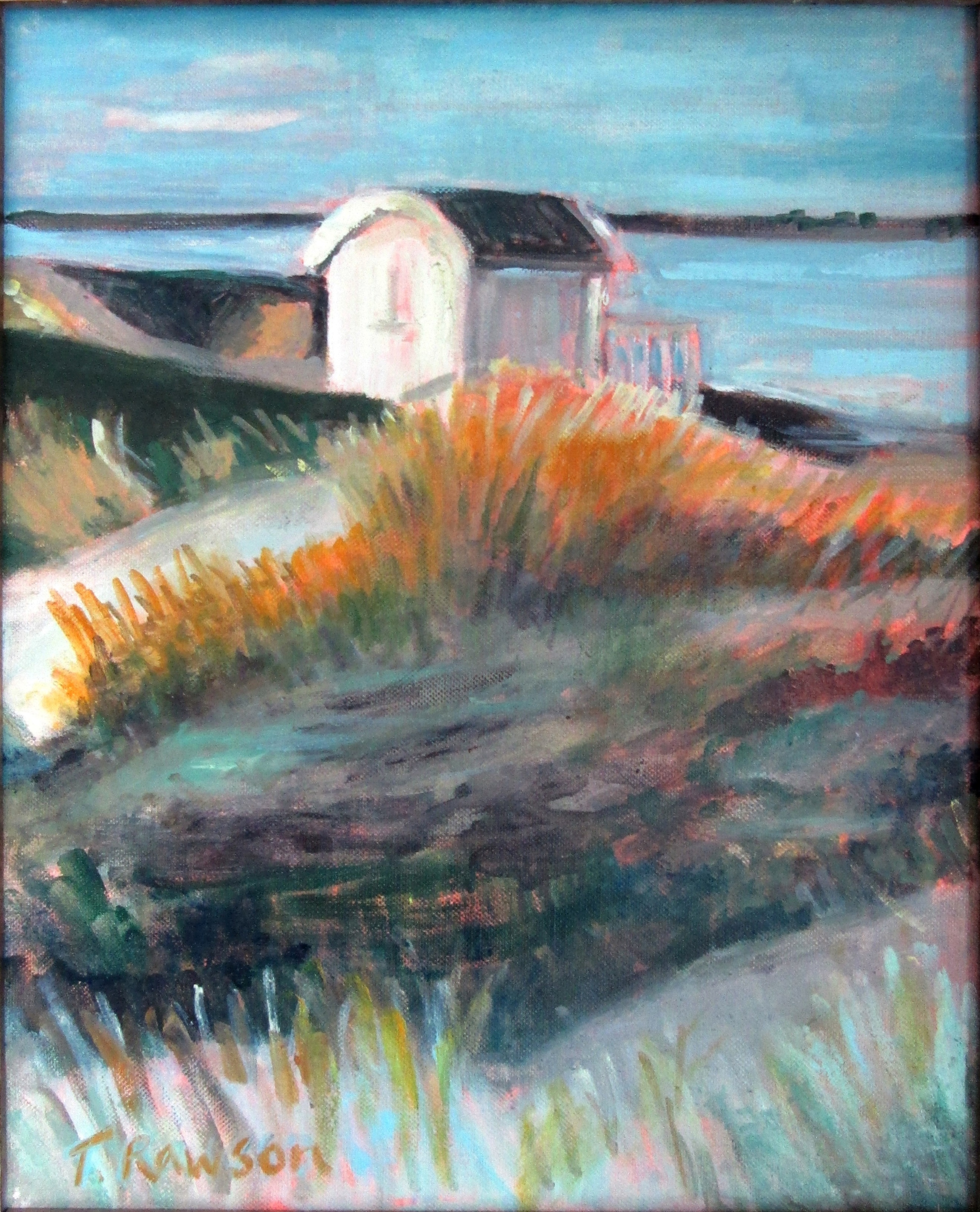 TINa RAWSONArtist and Art TeacherA Swedish American living in Newburyport where she holds art classes for children at Start 2 Art’s studio, and creates art inspired by the beauty around us, travel, and dreams.978-395-5567Tina.Rawson@gmail.comhttp://tinarawsonart.blogspot.com/Art associationsNewburyport Art AssociationÖppna Sinnen – Swedish art groupThe North Shore Atelier memberArt aWARDS“Pink House” – NAA Juried Show 2017“Sailor’s Delight” – Chamber of Commerce guide book cover finalist“Outlet to Ipswich” - Juried Show 2016“Harrisburg Heart” - the Art of Mapping Show at NAA, 2017Artistic StatementColor, movement, emotion are things that I hope to capture in my art, whether it be a painting in oil on canvas or wood, a multi-media piece, or watercolors - my newest infatuation. I am inspired by nature, travel and the people in my life.I would be thrilled to study watercolor!University of Pittsburgh and Simmons College1983 – 1985/Studio art student and 1986 – 1988 elementary educationTeacher and Founder of Start 2 Art in Newburyport, www.start2art.comShOWsSolo Show ‘Water on Wood’ at Re/MAX On the River, NewburyportNovember–December, 2018‘Solo Show at Dos Amigos’ at Dos Amigos, NewburyportSeptember 2018‘Little Compton Art Show’ LC Community Center group showJuly 2018One of 4 ‘Like Mother, Like Daughter: International Women of Art’ May 7 - June 15, 2018 at The Centennial Gallery in Peabody MA‘FlipFlop Show’ Group show with Marblehead Art Association September 1 – October 7, 2017Part of many shows at NAA and several at North Shore Atelier; as well as part of Art Auctions for Custom House, Montserrat and Pink HousePAINTINGS SOLDPink HouseSailor’s DelightMaudslay TreeEl Galeon StoneSpringtimeSunflowers and Queen Anne’s LaceHorse’s EyePoodle’s Eye (commission)LilacsOur HouseVintage Zinnias Pink House on Driftwood